رمز الطالب:                                                                                      الصف: ورقة عمل تقييمية في موضوع: الازاحة العمودية في الدوالالسؤال الأول: نريد أن نرسم كلا من الدوال التالية باستخدام التحويلات من الدالة الأصل، نريد أن نري الخطوات التي قمنا بها.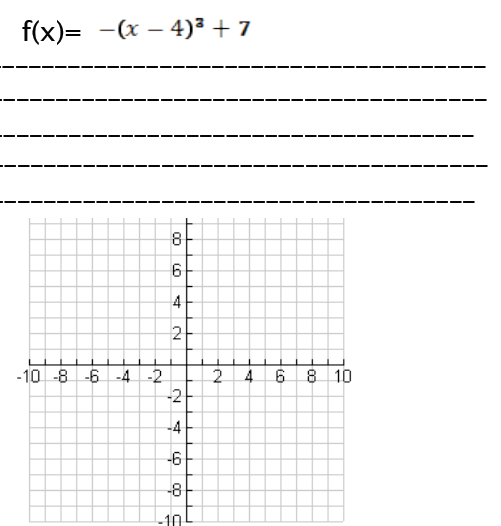 _____________________________________________________________________________________________________________._________________________________________________________________________________________________________________. ______________________________________________________________________________________________________________________________.السؤال الثاني: نريد أن نكتب قانون كل من الرسوم البيانية التالية واصفين التحويل الذي قمنا به بواسطة الرسم والجبر.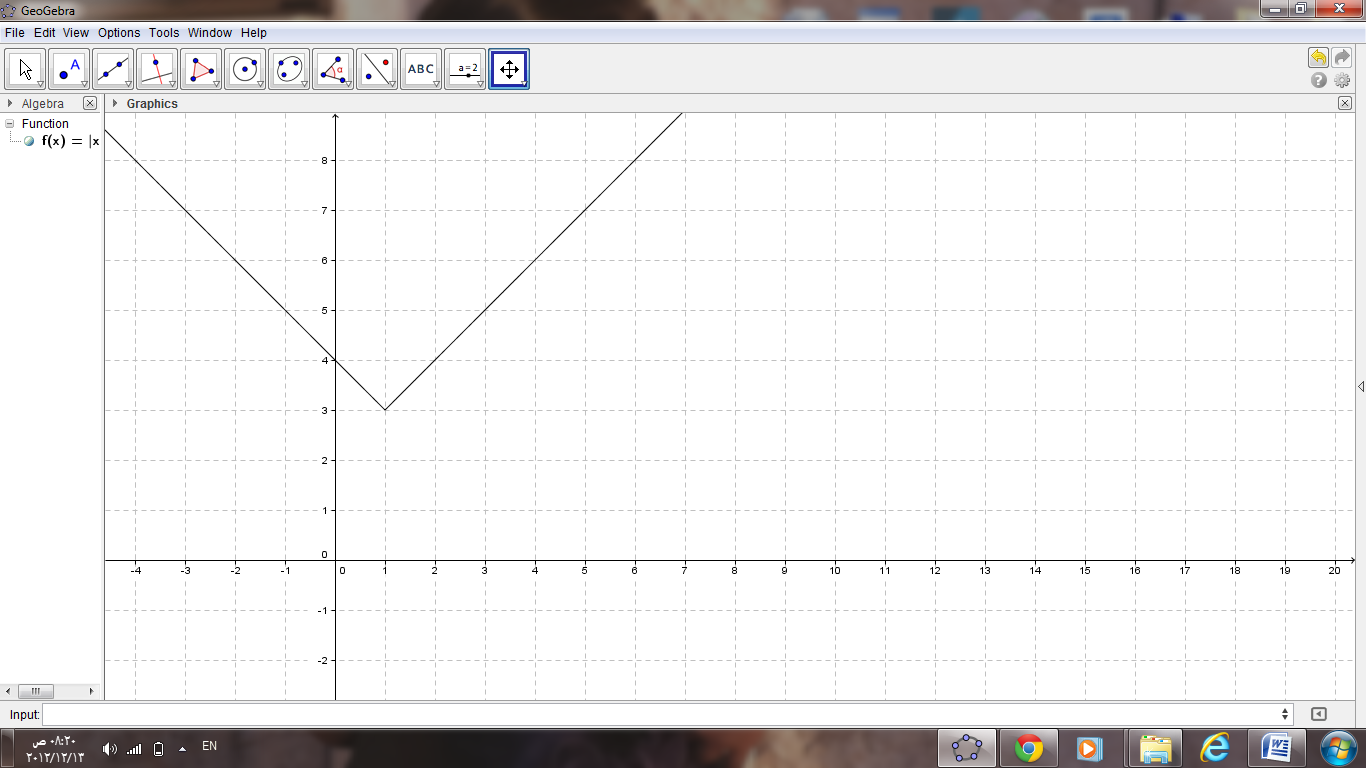 القانون:      _____________________________________________________التحويل:_______________________________________________________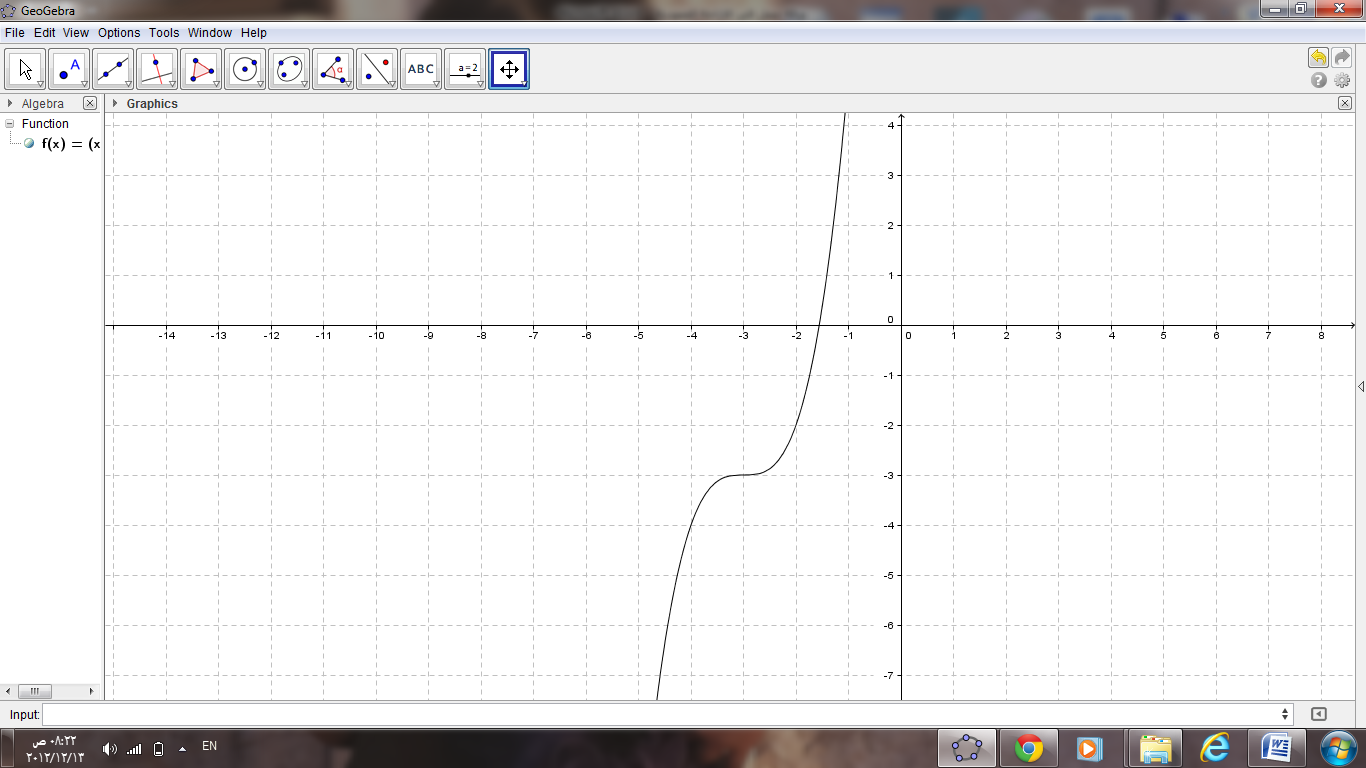 القانون: ____________________________________________________التحويل:_______________________________________________________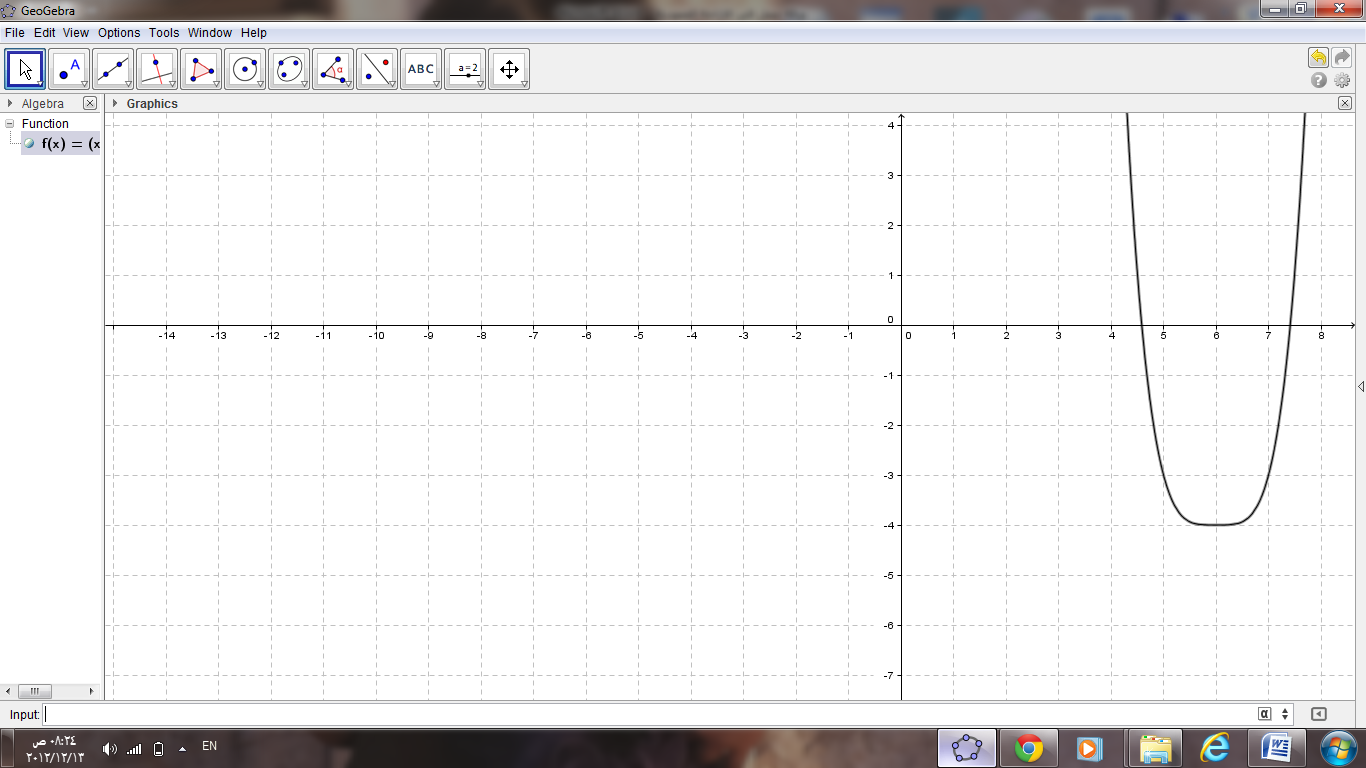 القانون:      _____________________________________________________التحويل:_______________________________________________________السؤال الثالث: نريد ان نكمل الجملة التالية: عائلة الدوال من الصورة +k f(x-p) هي دوال ______________ بالنسبة للدالة الأصلية f(x) بحيث _________________________________________________. السؤال الرابع:أرادت سهى أن تجد حلول المتباينة: (x-5)4+2 >1 ، اقترح طريقتين تستطيع سهى أن تعتمد عليهم. وضح!______________________________________________________________________________________________________________________________________________________________________________________________________.السؤال الخامس: أزحنا الرسم البياني للدالة  f(x)=|x|-2 عموديا الى اسفل، كيف تؤثر هذه الازاحة على: الاحداثية x لرأس الدالة، الاحداثية y لرأس الدالة، معادلة محور التماثل؟________________________________________________________________________________________________________________________________________________________.السؤال السادس: سألت المعلمة  سامي : كم نقطة صفرية يوجد للدالة y=|x-2|+1 . (تذكير: النقطة الصفرية هي نقطة تقاطع الدالة مع محور x). إدعت رنا: هناك نقطة واحدة صفرية للدالة، أما سعيد فادعى بأن هناك نقطتين صفريتين للدالة. ما رأيك؟ علل! _____________________________________________________________________________________________________________________________________________________________________________.السؤال السابع: نريد أن نفحص الجمل التالية موضحين سبب صحتها أو عدم صحتها. الدالة f(x)=(x-2)3-4 نتجت من ازاحة الدالة f(x)=(x-2)3-6 وحدتين للأعلى._____________________________________________. الرسم البياني للدالة f(x)=|x+10|+1 هو ازاحة للأسفل بمقدار 3 وحدات بالنسبة للدالة f(x)=|x+10|-2. _________________________________.الرسم البياني للدالة f(x)=(x-1)4+4 نتج من ازاحة الرسم البياني للدالة     f(x)=(x)3-4 وحدة أفقية لليمين وثماني وحدات للأعلى. ___________________________________________________.نريد أن نصف بشكل عام ما هي الإزاحة العمودية؟_______________________________________________________________________________________________________________________________________________________________